KONTROL ÖNLEMLERİ HİYERARŞİSİ KONULARIEVETHAYIRHAYIRSemptomları (belirtileri) olan kişilerin erken saptanması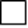 Sağlık otoritesine bildirilmesini/raporlanmasıKişilerin erken izolasyonuKişilerin sağlık kuruluşuna nakledilmesi/naklinin sağlanmasıDoğrulanmış salgın hastalıklı (COVID-19 vb.) kişilerin iyileşmesini takiben sağlık otoritelerince belirlenen süre (COVID-19 için en az 14 gün) izolasyon sonrasında kuruluşa dönmesinin sağlanması.KONTROL ÖNLEMLERİ HİYERARŞİSİSemptom tespit edilen hastaların erken izolasyonu sorumlu kişilerce(öğretmenler,okul çalışanları,öğrenciler) ilk olarak Okul Müdürü Muhammet Murat DAĞILGAN sonra Müdür Yardımcısı Bilal AĞÇALI, Müdür Yardımcısı Güler KÖSE, Müdür Yardımcısı Burcu ARIKANLI’ya  iletir. Gerekli KKD ler giyildikten sonra sağlık ekibi gelene kadar kurallara uyularak izole odada bekletilir. Kurallara dikkat edilerek yapılır sağlık kuruluşuna nakli sağlanır. Semptom tespit edilen hastalar sağlık otoritesine bildirilir, hasta bilgileri raporlaştırılarak ilgili kurumlara bildirilir.Doğrulanmış salgın hastalıklı (covıd-19 vb.) kişilerin iyileşmesini takiben sağlık otoritelerince belirlenen süre (covıd-19 için en az 14 gün) izolasyon sonrasında kuruluşa dönmesinin sağlıklı şekilde olması için OKUL REHBERLİK SERVİSİNCE uygulanacak oryantasyon çalışması yoluyla yapılır.KONTROL ÖNLEMLERİ HİYERARŞİSİSemptom tespit edilen hastaların erken izolasyonu sorumlu kişilerce(öğretmenler,okul çalışanları,öğrenciler) ilk olarak Okul Müdürü Muhammet Murat DAĞILGAN sonra Müdür Yardımcısı Bilal AĞÇALI, Müdür Yardımcısı Güler KÖSE, Müdür Yardımcısı Burcu ARIKANLI’ya  iletir. Gerekli KKD ler giyildikten sonra sağlık ekibi gelene kadar kurallara uyularak izole odada bekletilir. Kurallara dikkat edilerek yapılır sağlık kuruluşuna nakli sağlanır. Semptom tespit edilen hastalar sağlık otoritesine bildirilir, hasta bilgileri raporlaştırılarak ilgili kurumlara bildirilir.Doğrulanmış salgın hastalıklı (covıd-19 vb.) kişilerin iyileşmesini takiben sağlık otoritelerince belirlenen süre (covıd-19 için en az 14 gün) izolasyon sonrasında kuruluşa dönmesinin sağlıklı şekilde olması için OKUL REHBERLİK SERVİSİNCE uygulanacak oryantasyon çalışması yoluyla yapılır.KONTROL ÖNLEMLERİ HİYERARŞİSİSemptom tespit edilen hastaların erken izolasyonu sorumlu kişilerce(öğretmenler,okul çalışanları,öğrenciler) ilk olarak Okul Müdürü Muhammet Murat DAĞILGAN sonra Müdür Yardımcısı Bilal AĞÇALI, Müdür Yardımcısı Güler KÖSE, Müdür Yardımcısı Burcu ARIKANLI’ya  iletir. Gerekli KKD ler giyildikten sonra sağlık ekibi gelene kadar kurallara uyularak izole odada bekletilir. Kurallara dikkat edilerek yapılır sağlık kuruluşuna nakli sağlanır. Semptom tespit edilen hastalar sağlık otoritesine bildirilir, hasta bilgileri raporlaştırılarak ilgili kurumlara bildirilir.Doğrulanmış salgın hastalıklı (covıd-19 vb.) kişilerin iyileşmesini takiben sağlık otoritelerince belirlenen süre (covıd-19 için en az 14 gün) izolasyon sonrasında kuruluşa dönmesinin sağlıklı şekilde olması için OKUL REHBERLİK SERVİSİNCE uygulanacak oryantasyon çalışması yoluyla yapılır.KONTROL ÖNLEMLERİ HİYERARŞİSİSemptom tespit edilen hastaların erken izolasyonu sorumlu kişilerce(öğretmenler,okul çalışanları,öğrenciler) ilk olarak Okul Müdürü Muhammet Murat DAĞILGAN sonra Müdür Yardımcısı Bilal AĞÇALI, Müdür Yardımcısı Güler KÖSE, Müdür Yardımcısı Burcu ARIKANLI’ya  iletir. Gerekli KKD ler giyildikten sonra sağlık ekibi gelene kadar kurallara uyularak izole odada bekletilir. Kurallara dikkat edilerek yapılır sağlık kuruluşuna nakli sağlanır. Semptom tespit edilen hastalar sağlık otoritesine bildirilir, hasta bilgileri raporlaştırılarak ilgili kurumlara bildirilir.Doğrulanmış salgın hastalıklı (covıd-19 vb.) kişilerin iyileşmesini takiben sağlık otoritelerince belirlenen süre (covıd-19 için en az 14 gün) izolasyon sonrasında kuruluşa dönmesinin sağlıklı şekilde olması için OKUL REHBERLİK SERVİSİNCE uygulanacak oryantasyon çalışması yoluyla yapılır.Hijyen- Enfeksiyondan Korunma ve  KontrolüAcil Durum Ekibi  Sorumlusu      Bilal AĞÇALI  Md Yrd.                    Ekib Üye                    Güler KÖSE Md. Yrd.                    Ekip Üye                    Burcu ARIKANLI Md. Yrd.            24 / 08 / 2020M.Murat DAĞILGANOkul Müdürü